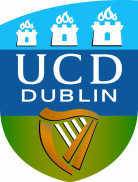 FORM PDARF6STRUCTURED ELECTIVEPROPOSAL OR CHANGEFor submission to the Governing BoardThis form has been updated to reflect revisions to the Academic Regulations effective 2024/25Complete form – advice may be sought from the School/UMT and/or College, or via curriculum@ucd.ie. Governance queries should be directed to University Secretariat via programmes@ucd.ie Submit to the relevant Governing Board for approval. Pending Governing Board approval, the form is then submitted to curriculum@ucd.ie for implementationA structured elective is may not be advertised until approvedStructured Elective Proposal/ChangeStructured Elective Proposal/ChangeStructured Elective Proposal/Change1Structured Elective TitlePlease include full title of the structured elective.2Director of Structured ElectivePlease include email address and telephone number.3Governing Board governing the Structured Elective 4Governing Board date of approval5Academic Year change is applicable from6Rationale for the Proposed New Structured Elective/Rationale for ChangeInsert a brief description of the factors which have contributed to the development/amendment of this proposal, with reference to how the structured elective fits into the relevant School/College/University Strategic Plans.  Also highlight any crossover and/or collaboration across Schools/Units or Colleges.Rationale for the Proposed New Structured Elective/Rationale for ChangeInsert a brief description of the factors which have contributed to the development/amendment of this proposal, with reference to how the structured elective fits into the relevant School/College/University Strategic Plans.  Also highlight any crossover and/or collaboration across Schools/Units or Colleges.7Structured Elective Learning Outcomes 
Insert a brief description of the learning outcomes of the proposed structured elective with reference to the 5 domains of the UCD level descriptors: (1) Knowledge and understanding; (2) Applying knowledge and understanding; (3) Making judgements; (4) Communications and working skills; (5) Learning skills . Structured Elective Learning Outcomes 
Insert a brief description of the learning outcomes of the proposed structured elective with reference to the 5 domains of the UCD level descriptors: (1) Knowledge and understanding; (2) Applying knowledge and understanding; (3) Making judgements; (4) Communications and working skills; (5) Learning skills . 8Proposed Advertising StrategyPlease outline the strategy relating to the advertisement of the Structured Elective. This includes any plans for marketing or advertising the Structured Elective as well as the date on which this material will be released (please note that Structured Electives may not be advertised until approved))Proposed Advertising StrategyPlease outline the strategy relating to the advertisement of the Structured Elective. This includes any plans for marketing or advertising the Structured Elective as well as the date on which this material will be released (please note that Structured Electives may not be advertised until approved))9Use of School/Unit resources/module sharingPlease specify the extent to which existing faculty and other resources will be applied to the Structured Elective ( e.g. modules taught, technical and administrative support).Use of School/Unit resources/module sharingPlease specify the extent to which existing faculty and other resources will be applied to the Structured Elective ( e.g. modules taught, technical and administrative support).10Impact on existing programmes (if any)Please indicate the expected impact on intake to existing programmes where relevant.Impact on existing programmes (if any)Please indicate the expected impact on intake to existing programmes where relevant.11ExclusionsStudents awarded a degree in any of the listed majors/minors are not eligible to be awarded this Structured Elective as per regulation 3.37 (c))ExclusionsStudents awarded a degree in any of the listed majors/minors are not eligible to be awarded this Structured Elective as per regulation 3.37 (c))12Module List Please specify the modules in the Structured Elective. It is expected that this module list has been reviewed and agreed in with the relevant Schools/UnitsModule List Please specify the modules in the Structured Elective. It is expected that this module list has been reviewed and agreed in with the relevant Schools/UnitsModule List Please specify the modules in the Structured Elective. It is expected that this module list has been reviewed and agreed in with the relevant Schools/UnitsModule List Please specify the modules in the Structured Elective. It is expected that this module list has been reviewed and agreed in with the relevant Schools/UnitsModule List Please specify the modules in the Structured Elective. It is expected that this module list has been reviewed and agreed in with the relevant Schools/UnitsModule List Please specify the modules in the Structured Elective. It is expected that this module list has been reviewed and agreed in with the relevant Schools/UnitsModule ID / TitleModule ID / TitleNew (N) or Existing (E) Module?New (N) or Existing (E) Module?LevelTrimesterCreditsDo any of the above Modules need to be taken in specific order? Please explain below.Do any of the above Modules need to be taken in specific order? Please explain below.Do any of the above Modules need to be taken in specific order? Please explain below.Do any of the above Modules need to be taken in specific order? Please explain below.Do any of the above Modules need to be taken in specific order? Please explain below.Do any of the above Modules need to be taken in specific order? Please explain below.Do any of the above Modules need to be taken in specific order? Please explain below.REQUIRED SIGNATURESREQUIRED SIGNATURESREQUIRED SIGNATURESElectronic copies of all programme-related submission forms may be sent via email to the Curriculum Team via curriculum@ucd.ie.  All such proposal forms must also be signed by all signatories. Proposals which are not signed will not be implemented. Electronic copies of all programme-related submission forms may be sent via email to the Curriculum Team via curriculum@ucd.ie.  All such proposal forms must also be signed by all signatories. Proposals which are not signed will not be implemented. Electronic copies of all programme-related submission forms may be sent via email to the Curriculum Team via curriculum@ucd.ie.  All such proposal forms must also be signed by all signatories. Proposals which are not signed will not be implemented. SIGNATURESBy signing this form, you are indicating that any necessary initial consultations have occurred at School/Unit and College-level and that the proposal has been reviewed and agreed by the Governing Board.  Where a programme is shared between more than one School/Unit or College, please include all relevant signatures (duplicate as necessary):SIGNATURESBy signing this form, you are indicating that any necessary initial consultations have occurred at School/Unit and College-level and that the proposal has been reviewed and agreed by the Governing Board.  Where a programme is shared between more than one School/Unit or College, please include all relevant signatures (duplicate as necessary):SIGNATURESBy signing this form, you are indicating that any necessary initial consultations have occurred at School/Unit and College-level and that the proposal has been reviewed and agreed by the Governing Board.  Where a programme is shared between more than one School/Unit or College, please include all relevant signatures (duplicate as necessary):Head of Initiating School (Print Name & Signature)Date:Chair of Governing Board(Print Name & Signature)DateTEXT FOR WEBPlease record details to be published on the Structured Electives section of the Current Students Course SearchTEXT FOR WEBPlease record details to be published on the Structured Electives section of the Current Students Course SearchWhat is this Structured Elective about?Why should I take this Structured Elective?How would this Structured Elective benefit me?How do I take the modules in this Structured Elective?